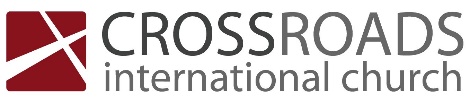 New People for the Glory of GodWe are a New Body of People in ChristEphesians 2:11-22We were separated from God (Eph 2:11-12)We were far from God Himself (2:11-12a)We were far from God’s elect people (2:12b)We were far from God’s covenants (2:12c)We are now brought near to God (Eph 2:13-18)Christ makes peace with God by paying for our sin (2:13)Christ makes peace with God by fulfilling the Law (2:14-15)Christ makes peace with God by proclaiming the gospel message (2:16-18)We are built up in Christ (Eph 2:19-22)We are elevated to a new status (2:19)We become a dwelling place of God (2:20-22)CIC 29-08-2021